          A talented professional with expertise in a broad suite of operations especially in business development, sales, marketing and accounting. Seeking a challenging position to drive realization of business targets with adept management of organizational diversity, while maintaining a firm focus on assured bottom line gains and distinguished company performance.       KEY SKILLS                                                                                                                                                                     Bachelore of Business Management (BBM) in Finance and Marketing.Excellent research and financial analisis ability.In-depth konowledge of accounting regulation and standards.Familier with accounting softwares.Excellent communication skills.Proficient in MS office applications.PROFESSIONAL EXPERIENCE Financial Analyst Bangalore,India                   						     April 2014 – July 2017Handling  Accounts Receivable process investment banking.Contacting with supporting business units to provide the invoices and supporting documents for presenting to investors in oredr to clear the receivables .Journalizing the funds within the accounts with the help of specialized softwares.Direct communications with investors for resolving the issues and progress in recovery scales.Preparation and analysis of monthly reports and implimentating effective strategies for improving the standards of  receivables.Accountant & Welfare OfficerSree Sankaracharya Computer center ,Kerala, India                             January 2013 – January 2014      Payments and receivables management.Preparation of financial reports with the help of Tally.Payroll Management.Analyzed and Managed Finance, Marketing, staffing etc. in order to achieve overall                                                      growth of the organization.Resolving issues related to Human Resources.EDUCATIONBachelore of Business Management (BBM)                                                                              May 2013Specialization : Finance and MarketingTaliparamba Arts and Science college, Kannur,Kerala,IndiaCERTIFICATIONSVIBES – Virtual Interactive Business Experiment System.                                                  Detailed training about Business Management, Entrepreneurial Development Manual Accounting, Accounting Software’s.Accounting softwares including Tally ERP.9, Peachtree,Quick books, Trade Easy.Specialized in retail trading, manufacturing trading, constructions and payroll.Logistics Management (Shipping specilization).Microsoft Office aplications. PROJECT AND TRAININGOrganizational Study.Kerala soaps and oil Limited , Calicut,Kerala,India                                                                     2013Over all study about the organization areas which includes finance,marketing and human resource.PERSONAL INFORMATION Date of Birth    : 2nd September 1992.Religion            : HinduismMarital Status : Single   Languages        : English,Hindi,Malayalam,Tamil,KannadaReference: Upon request.   I, hereby declare that the above-furnished details are true and correct to my knowledge.                                                          		         Vipin VIPIN vipin_373787@2freemail.com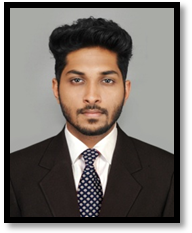 OBJECTIVEOBJECTIVE